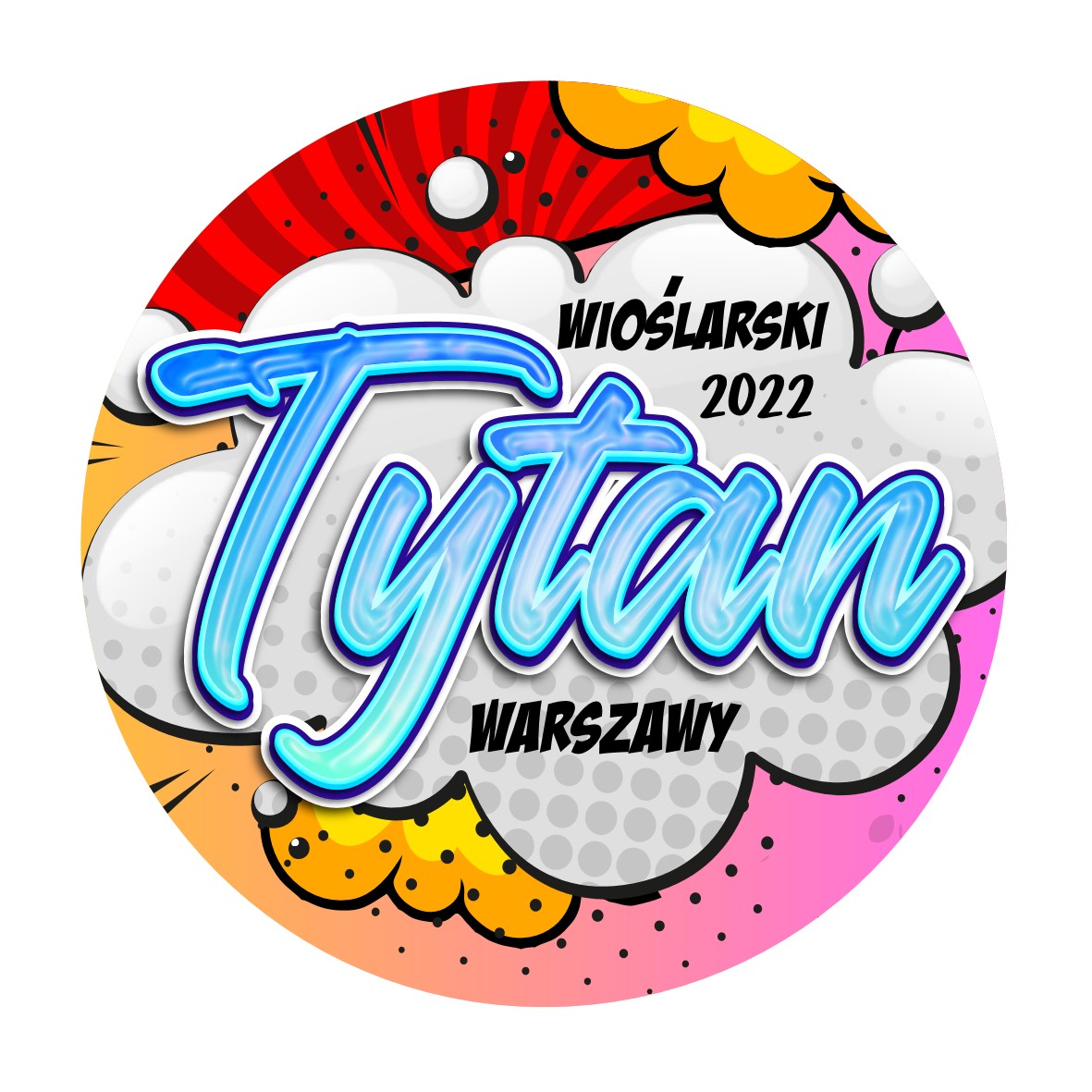 FORMULARZ ZGŁOSZENIOWYFORMULARZ ZGŁOSZENIOWYDziewczętaDziewczętaSzkoła Podstawowa nrSzkoła Podstawowa nrLpNazwiskoImięKlasa123456789101112131415161718192021222324252627282930ChłopcyChłopcySzkoła Podstawowa nrSzkoła Podstawowa nrLpNazwiskoImięKlasa123456789101112131415161718192021222324252627282930